.Démarrer la danse après 16 comptes[1-8] WALK R, WALK L, SHUFFLE R FWD, ½ TURN STEP L BACK, STEP BACK R, COASTER STEP[9-16] WALK R, WALK L, SHUFFLE R FWD, ½ TURN STEP L BACK, STEP BACK R, COASTER STEPRestart ici au 3ème mur[17-24] SIDE R, TOGETHER, SHUFFLE R FWD, SIDE L, TOGETHER, SHUFFLE L FWD[25-32] ROCK STEP R FWD, ½ TURN TRIPLE STEP, FULL TURN, RUN x3Légende : PD = pied droit / PG = pied gauche / D = droite / G = gauche / PdC = poids du corpsChorégraphie originale (rédigée par le chorégraphe) qui seule fait foi.Restez vous-même, dansez en toute simplicité ...Electric (fr)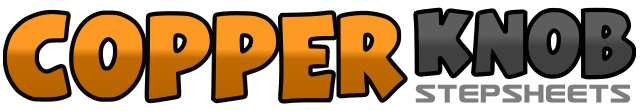 .......Compte:32Mur:2Niveau:Débutant.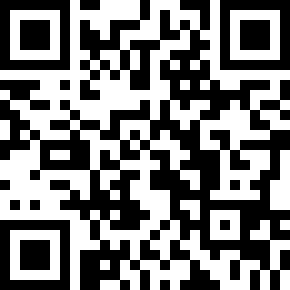 Chorégraphe:Arnaud Marraffa (FR) & Quentin Deshayes (FR) - Juin 2021Arnaud Marraffa (FR) & Quentin Deshayes (FR) - Juin 2021Arnaud Marraffa (FR) & Quentin Deshayes (FR) - Juin 2021Arnaud Marraffa (FR) & Quentin Deshayes (FR) - Juin 2021Arnaud Marraffa (FR) & Quentin Deshayes (FR) - Juin 2021.Musique:Electric - Hunter Brothers : (CD : Getaway)Electric - Hunter Brothers : (CD : Getaway)Electric - Hunter Brothers : (CD : Getaway)Electric - Hunter Brothers : (CD : Getaway)Electric - Hunter Brothers : (CD : Getaway)........1-2Marche PD devant, marche PG devant3&4Pas chassé PD devant (PD, PG, PD)5-6Pivoter ½ à D et poser PG derrière, reculer PD7&8Reculer PG, assembler PD coté PG, avancer PG1-2Marche PD devant, marche PG devant3&4Pas chassé PD devant (PD, PG, PD)5-6Pivoter ½ à D et poser PG derrière, reculer PD7&8Reculer PG, assembler PD coté PG, avancer PG1-2Poser PD à D, rassembler PG coté PD avec PdC3&4Pas chassé PD devant (PD, PG, PD)5-6Poser PG à G, rassembler PD coté PG avec PdC7&8Pas chassé PG devant (PG, PD, PG)1-2Poser PD devant en basculant PdC, revenir appui PG3&4Pivoter ½ tour à D et faire un pas chassé PD devant (PD, PG, PD)5-6Pivoter ½ à D en posant PG derrière, pivoter ½ tour à D en posant PD devant7&8Courir PG devant, PD devant, PG devant